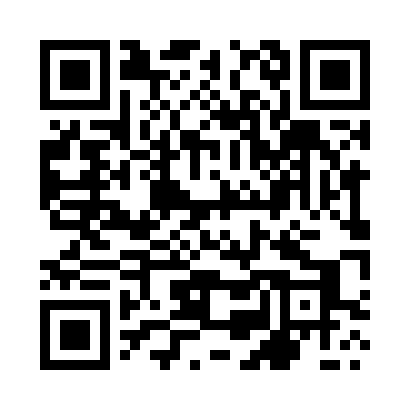 Prayer times for Lutgnia, PolandWed 1 May 2024 - Fri 31 May 2024High Latitude Method: Angle Based RulePrayer Calculation Method: Muslim World LeagueAsar Calculation Method: HanafiPrayer times provided by https://www.salahtimes.comDateDayFajrSunriseDhuhrAsrMaghribIsha1Wed2:475:1912:465:548:1410:362Thu2:435:1712:465:558:1610:393Fri2:395:1612:465:568:1810:424Sat2:355:1412:465:578:1910:465Sun2:335:1212:465:588:2110:496Mon2:325:1012:465:598:2310:527Tue2:315:0812:466:008:2410:538Wed2:305:0712:466:018:2610:539Thu2:305:0512:466:028:2810:5410Fri2:295:0312:466:038:2910:5511Sat2:285:0212:466:048:3110:5512Sun2:285:0012:466:058:3210:5613Mon2:274:5812:466:068:3410:5714Tue2:264:5712:466:078:3510:5715Wed2:264:5512:466:088:3710:5816Thu2:254:5412:466:088:3810:5917Fri2:254:5212:466:098:4010:5918Sat2:244:5112:466:108:4111:0019Sun2:244:5012:466:118:4311:0120Mon2:234:4812:466:128:4411:0121Tue2:234:4712:466:138:4611:0222Wed2:224:4612:466:148:4711:0323Thu2:224:4512:466:148:4811:0324Fri2:214:4312:466:158:5011:0425Sat2:214:4212:466:168:5111:0526Sun2:214:4112:476:178:5211:0527Mon2:204:4012:476:178:5411:0628Tue2:204:3912:476:188:5511:0629Wed2:204:3812:476:198:5611:0730Thu2:194:3712:476:208:5711:0831Fri2:194:3612:476:208:5811:08